VDH‐Kringgroep Westland 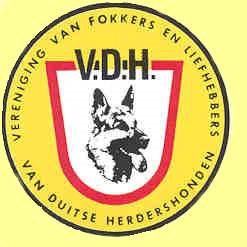 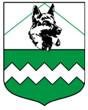 Zijtwende 45, 2678 LS De Lier, 06‐41219578 	   	Inschrijfformulier Lid geweest andere VDH kringgroep:Indien JA, welke? 	………………………………………………………………………………………. U dient een schuldvrijverklaring van de betreffende kringgroep te overleggen. Contributie bedraagt € 75,00 per jaar Trainingsgeld bedraagt € 50,00 per half jaar Ondergetekende verklaard dat hij/zij op de hoogte is en akkoord gaat met de voor de kringgroep “WESTLAND” bepaalde statuten en huishoudelijke regelement. Acc. Bestuur,	Acc. Lid, (handtekening) 	(handtekening) De Lier, dd  	   ‐  	  ‐   Secretariaat, Noweetuinen 17, 2614 KJ Delft Ingeschreven bij de kamer van koophandel te Haaglanden nr. 40397595 ABN AMRO, rek nr: NL70ABNA0810364557     ING, rek nr: NL30INGB0003367999 Naam: ………………………………………………………………………………………. Adres: ………………………………………………………………………………………. Postcode: ………………………………………………………………………………………. Woonplaats: ………………………………………………………………………………………. Telefoon: ………………………………………………………………………………………. E‐mail: ………………………………………………………………………………………. Lidmaatschapsnummer VDH ………………………………………………………………………………………. Naam van de hond: 	 Geslacht: ………………………………………………………………………………………. S.Z./N.H.S.B. nr:………………………………………………………………………………………. Geboortedatum: ………………………………………………………………………………………. Tat/chipnummer: ………………………………………………………………………………………. Africhtingscertificaten: ………………………………………………………………………………………. 